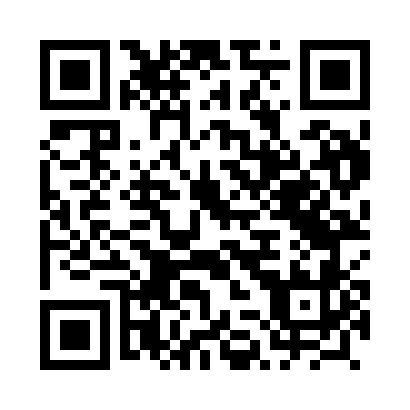 Prayer times for Rososznica, PolandWed 1 May 2024 - Fri 31 May 2024High Latitude Method: Angle Based RulePrayer Calculation Method: Muslim World LeagueAsar Calculation Method: HanafiPrayer times provided by https://www.salahtimes.comDateDayFajrSunriseDhuhrAsrMaghribIsha1Wed3:035:2612:495:558:1310:272Thu2:595:2412:495:568:1510:293Fri2:565:2312:495:578:1610:324Sat2:535:2112:495:588:1810:355Sun2:495:1912:495:598:1910:386Mon2:465:1712:496:008:2110:417Tue2:425:1612:496:018:2310:448Wed2:395:1412:496:028:2410:479Thu2:355:1212:496:038:2610:5010Fri2:345:1112:496:048:2710:5411Sat2:335:0912:496:058:2910:5612Sun2:325:0812:496:068:3010:5713Mon2:325:0612:496:068:3210:5714Tue2:315:0512:496:078:3310:5815Wed2:315:0312:496:088:3410:5916Thu2:305:0212:496:098:3610:5917Fri2:305:0112:496:108:3711:0018Sat2:294:5912:496:118:3911:0119Sun2:294:5812:496:128:4011:0120Mon2:284:5712:496:128:4111:0221Tue2:284:5612:496:138:4311:0222Wed2:274:5412:496:148:4411:0323Thu2:274:5312:496:158:4511:0424Fri2:264:5212:496:158:4711:0425Sat2:264:5112:496:168:4811:0526Sun2:264:5012:496:178:4911:0527Mon2:254:4912:496:188:5011:0628Tue2:254:4812:506:188:5111:0629Wed2:254:4712:506:198:5311:0730Thu2:254:4612:506:208:5411:0831Fri2:244:4612:506:208:5511:08